Zářijové psaní čárekDovedete rozhodnout, na která místa v textu patří čárky? Nevíte si s něčím rady? Zkuste najít nápovědu třeba ve videu: Interpunkce v souvětíPracovní list je určen pro žáky, kteří si z jakýchkoli důvodů potřebují procvičit psaní čárek ve větě i souvětí. Pracovní list je možné využít také k přípravě na přijímací zkoušky ke studiu na víceletých gymnáziích i čtyřletých oborech středních škol, stejně tak ho mohou využít budoucí maturanti. _________________________________________________Doplňte čárky do textuJednou z událostí které se staly v září je vznik kanadské provincie Saskatchewan v roce 1905. Provincie dostala název podle stejnojmenné řeky v indiánském jazyce Kríků to znamená bystře tekoucí řeka. Je to jedna ze dvou vnitrozemních provincií Kanady druhou je Alberta. V provincii jejíž území je o něco větší než Ukrajina žije přes milión obyvatel z toho téměř polovina v Saskatoonu a Regině která je hlavním městem provincie. Třetí největší město kterým je Prince Albert už nemá ani čtyřicet tisíc obyvatel. Naprostá většina obyvatel Saskatchewanu žije v jižní třetině území. Provincie je známá svými paleontologickými nálezy odtud pochází kostra dravého tyranosaura který měřil asi třináct metrů. V Saskatchewanu jsou velké zásoby uranu pěstuje se zde nejvíce obilí a řepky z celé Kanady. Svítí zde totiž slunce vůbec nejdelší dobu ze všech kanadských provincií. Sever provincie je ale velmi chladný jezera která často využívají rybáři jsou přibližně od října do června zamrzlá. Nejznámější z nich je jezero Athabasca v jehož blízkosti jsou rozsáhlé písečné duny.   ŘešeníJednou z událostí, které se staly v září, je vznik kanadské provincie Saskatchewan v roce 1905. Provincie dostala název podle stejnojmenné řeky, v indiánském jazyce Kríků to znamená bystře tekoucí řeka. Je to jedna ze dvou vnitrozemních provincií Kanady, druhou je Alberta. V provincii, jejíž území je o něco větší než Ukrajina, žije přes milión obyvatel, z toho téměř polovina v Saskatoonu a Regině, která je hlavním městem provincie. Třetí největší město, kterým je Prince Albert, už nemá ani čtyřicet tisíc obyvatel. Naprostá většina obyvatel Saskatchewanu žije v jižní třetině území. Provincie je známá svými paleontologickými nálezy, odtud pochází kostra dravého tyranosaura, který měřil asi třináct metrů. V Saskatchewanu jsou velké zásoby uranu, pěstuje se zde nejvíce obilí a řepky z celé Kanady. Svítí zde totiž slunce vůbec nejdelší dobu ze všech kanadských provincií. Sever provincie je ale velmi chladný, jezera, která často využívají rybáři, jsou přibližně od října do června zamrzlá. Nejznámější z nich je jezero Athabasca, v jehož blízkosti jsou rozsáhlé písečné duny.   Co jsem se touto aktivitou naučil(a):………………………………………………………………………………………………………………………………………………………………………………………………………………………………………………………………………………………………………………………………………………………………………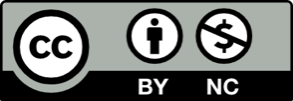 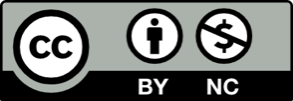 